Муниципальное бюджетное дошкольное образовательное учреждение «Детский сад №8»Конспект мероприятиядля детей старшей группыКВН«Забавные посиделки»Выполнила: Рыбина А.А., воспитатель.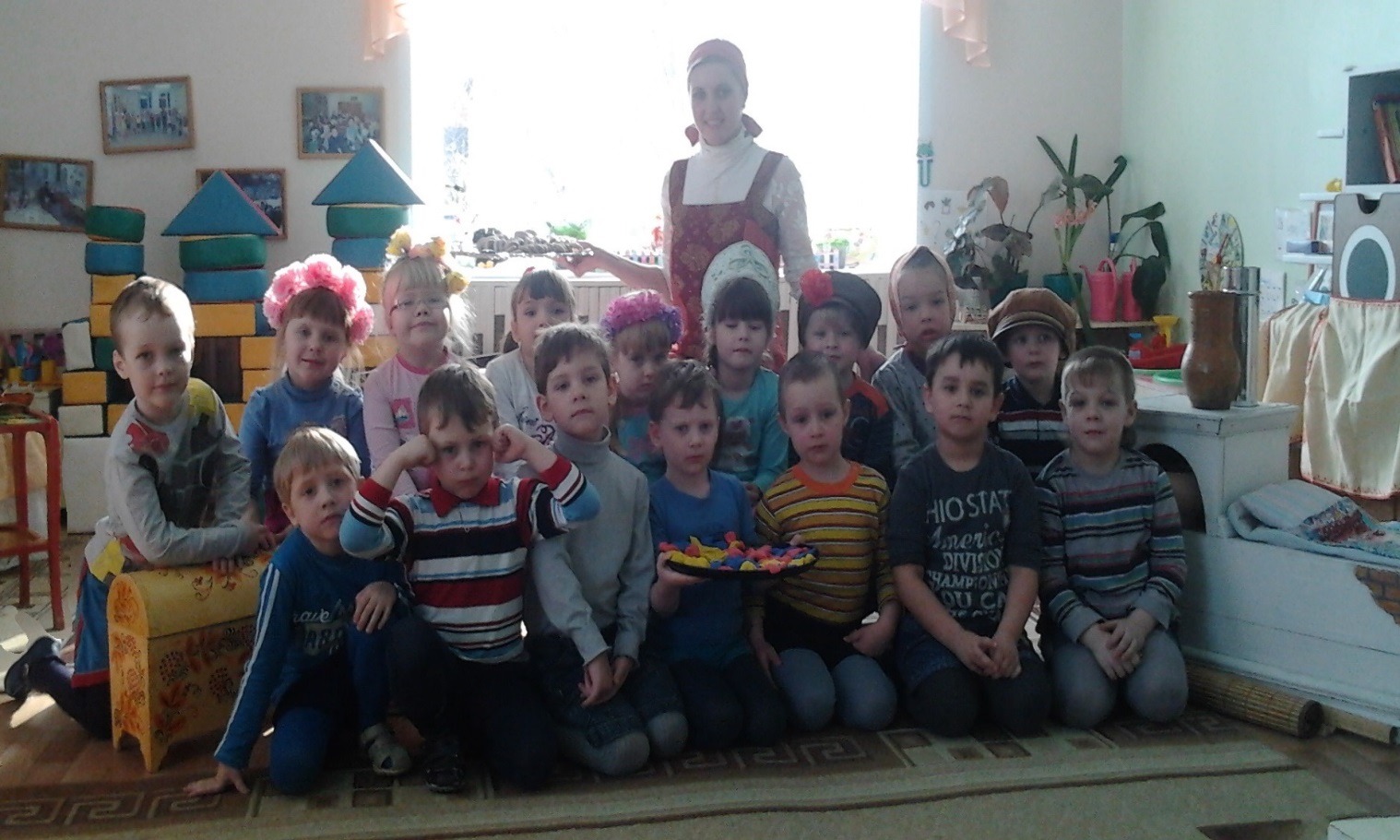 Арзамас, 2013г.Пояснительная записка.Русские народные сказки, песни, пословицы, приговорки, прибаутки - это народная мудрость, свод правил жизни, кладезь яркого богатства языка. Все, что пришло к нам из глубины веков, мы теперь называем народным творчеством. Знакомство с истоками русской народной культуры через устное народное творчество необходимо для того, чтобы научить детей видеть проявления нравственных качеств в жизни, различать добро и зло, чуткость и равнодушие. В наше время дети часто видят на экранах телевизоров мультфильмы, передачи современного характера. Но нельзя забывать про то, что у любого человека не может быть будущего без знания прошлого своего народа.В данной работе используются разные виды фольклора (сказки, считалки, песенки, пословицы, загадки, скороговорки, хороводы).Методы и приемы, которые активизируют внимание детей, повышают интерес к происходящему: - наглядный метод (демонстрация иллюстраций и картин, показ способов действий, мнемотаблицы). Для привлечения внимания детей, обеспечения эмоционального интереса -словесный метод (художественное слово, коллективное чтение, заучивание наизусть скороговорок); -игровой метод (дидактические игры, настольно-печатные игры, «Закончи пословицу», «Собери картинку», «Загадки в решете»). Речевые и музыкальные народные игры, танцы, находят отклик в душе каждого ребенка;- практический метод: упражнение в проговаривании, имитация действий, выполнение поделки из солёного теста.Мероприятие итоговое. На базе полученного опыта знакомства с жанрами устного народного творчества на данном этапе дети подводятся к активному практическому использованию своих знаний, умений и навыков в игровой деятельности. На подготовительном этапе детям предлагалось познакомиться с предметами русского быта, русскими народными считалочками, сказками, пословицами, а также с народными приметами весны (22 марта-прилет птиц). В процессе дети научились описывать предметы русского быта, не называя его; читать скороговорки по мнемотаблицам; лепить жаворонка из теста, закрепили навыки лепки из солёного теста. Это им пригодиться и в дальнейшем. Мероприятие ориентировано на ребенка со средним уровнем развития, но обязательно используются задания с усложнением. Предлагается придумать русскую народную считалку. Для детей с более низким уровнем развития предлагаются уточняющие вопросы. В группе создана предметно - развивающая среда соответствующая возрасту детей. Подобрана библиотека красочных книг и раскрасок с русскими народными сказками, потешками, загадками. В группе отведено место для театральной деятельности. Имеется уголок ряженья с элементами костюмов и шапочки для игр-драматизаций и инсценировок сказок, кукольные театры, настольный, теневой и пальчиковый театры, театр на фланелеграфе, по сюжетам русских народных сказок: "Заюшкина избушка", "Кот, петух и лиса", "Лиса и волк", "Морозко", "Гуси-лебеди", "Сестрица Аленушка и братец Иванушка", "Снегурочка", "Царевна-лягушка"; дидактические и настольно-печатные (лото, мозаика) игры: "Подбери картинку", "Собери сказку", "Найди половинку", "Сказка за сказкой", "Из какой сказки герой", "Из чего и для чего предмет". Если знакомить детей, с истоками родной культурой, произведениями устного народного творчества, это будет способствовать духовному, нравственному, патриотическому воспитанию дошкольников и в будущем они сумеют сохранить все культурные ценности нашей Родины.Перспектива. Совершенствовать знания детей по устному народному творчеству, расширять представления о быте и традициях русского народа, развивать речь и активизировать словарь детей в процессе знакомства с новыми словами. создание в группе атмосферы доброжелательности, сочувствия и взаимопонимания, богатой развивающей среды.Программное содержание.Обучающие задачи.Закреплять знания детей по устному народному творчеству – пословицы, сказки, загадки, считалки.Стимулировать и развивать речевое творчество детей.Совершенствовать навыки работы с солёным тестом.Развивающие задачи.Развивать эмоциональную отзывчивость на произведения русского народного творчества, память; фантазию (при отгадывании загадок, отвечая на вопросы: из чего? для чего?).Воспитывающие задачи.Воспитывать у детей интерес к истокам русской народной культуры, жизни и быту людей прошлого, через устное народное творчество.Методические приёмы.Художественное слово; демонстрация иллюстраций и картин к сказкам; игры: «Закончи пословицу», «Собери картинку», «Загадки в решете»; мнемотаблицы по скороговоркам; вопросы; музыкальное сопровождение; показ способов работы с солёным тестом.Предварительная работа.Знакомство с разнообразием пословиц; чтение русских народных сказок "Лиса и волк", "Морозко", "Гуси-лебеди", "Сестрица Аленушка и братец Иванушка", "Снегурочка", "Царевна-лягушка"и рассматривание иллюстраций к ним; проговаривание скороговорок; прослушивание русских народных музыкальных произведений; мероприятие по знакомству с приметами весны (22 марта-день Жаворонка); знакомство с предметами русского народного быта; разгадывание загадок о предметах старины (печь, ухват, чугун, крынка, кочерга, решето…)Материалы.Обстановка русской избы (печь, лавки, самовар, чугун, крынка…), волшебный мешочек с карточками для разделения на команды, сундук, решето, разрезные картинки с иллюстрациями к русским народным сказкам, пословицы, карточки с изображением предметов быта, мнемотаблицы; солёное тесто, дощечки, стеки.Индивидуальный подход.Детей с высоким уровнем развития побуждать к составлению более сложных предложений при ответах на вопросы, к оказанию деликатной помощи затрудняющимся сверстникам. Детей со средним уровнем развития активизировать в игровых ситуациях. Ход мероприятия.В зал входят дети, воспитатель в русском народном костюме (тётушка-Забавушка).Тётушка-Забавушка: Здравствуйте, гости дорогие!Дай Бог тому, кто в нашем дому,Дорогим гостям,Милым детушкам,Ближним и дальним соседушкам.–– Ой, смотрю я, пожаловали ко мне гости городские. Гости, за гостями. Вчера ко мне Жаворонок прилетел погостить, вот он, познакомьтесь (картинка на доске)!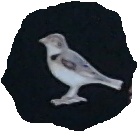 –– Я его накормила, напоила, да познакомила с бытом русского народа, всё ему очень понравилось (пение жаворонка). Вот и у вас хочу узнать, знаете ли вы как жили люди в деревнях и сёлах, из чего ели, из чего пили.–– Интересно мне узнать, а в чём у вас мамы суп, да кашу варят?Предполагаемые ответы детей: в кастрюле, на плите…Тётушка-Забавушка: –– А вот я щи, да кашу в чугуне и в печке готовлю (поставить поднос с чугуном на 1 стол)! 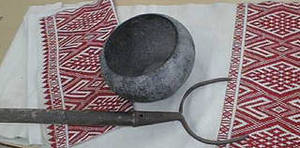 –– А молочко из чего вы пьёте? Предполагаемые ответы детей: из пакета, из банки…Тётушка-Забавушка: –– Ну а я привыкла молоко из крынки пить (поставить поднос с крынкой на 2 стол)!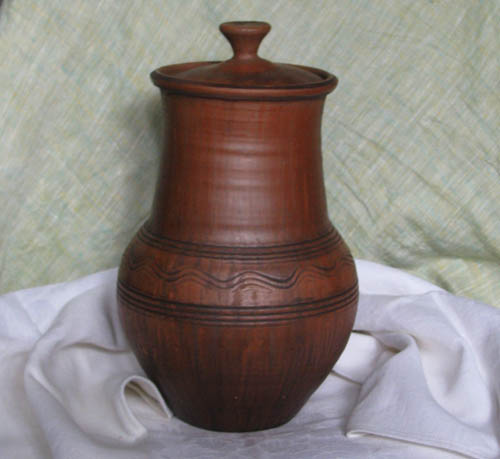 –– Ой, ребятки, гости мои дорогие, совсем позабыла вам сказать как меня зовут. Имя то моё необычное, весёлое –– Тётушка-Забавушка. Уж очень я люблю забавляться, играть, да развлекаться! Вот и сейчас с вами и нашим жаворонком мы и поиграем! Но для начала нам нужно разделиться, а поможет нам в этом волшебный мешочек. (достают по очереди карточки и делятся на две команды «чугунки» и «крынки»)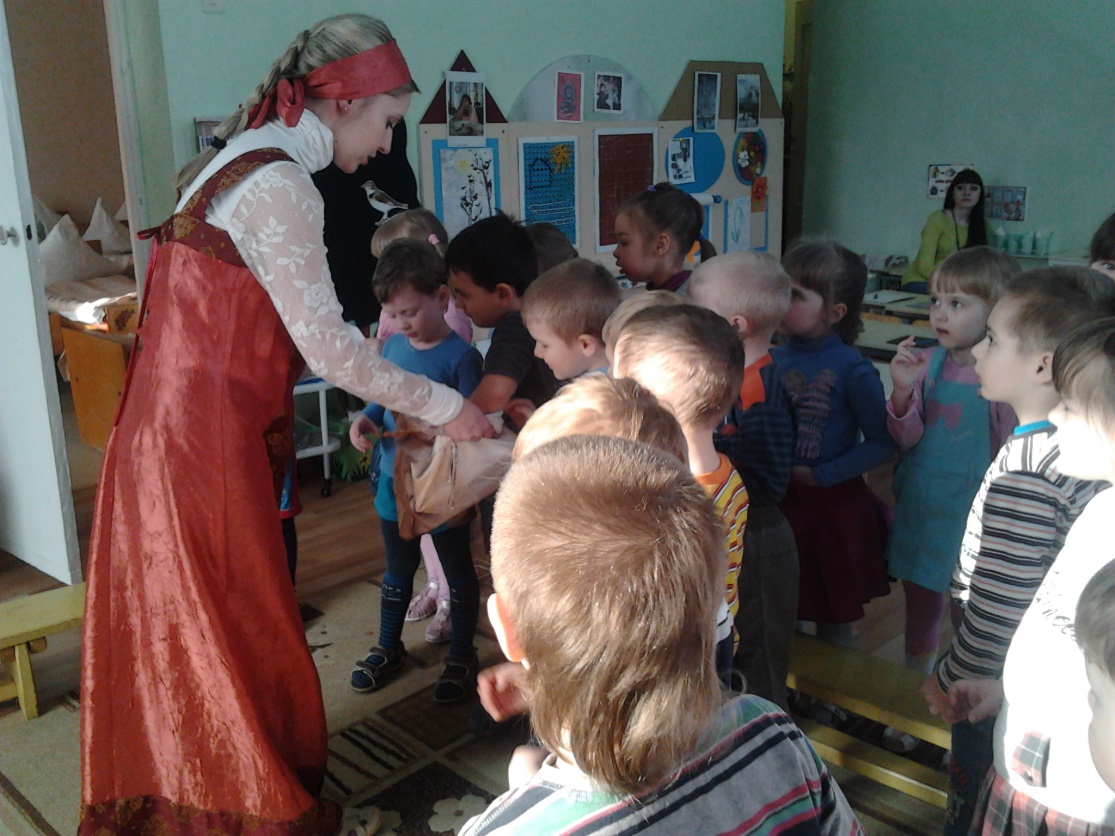 Тётушка-Забавушка:–– Сегодня мы с вами собрались, чтобы поговорить о быте русского народа. А начнем мы с пословиц. В этих коротких фразах русский народ изложил целую историю о добре и зле, трудолюбии и лени, честности и обмане и еще о многом другом. В моём чудесном сундуке есть первое задание.КОНКУРС «ЗАКОНЧИ ПОСЛОВИЦУ».–– Я начну пословицу, а вы её закончите, а за правильный ответ – баранка (карточка), команды отвечают по очереди.Без труда…(не вытащишь и рыбку из пруда)Любишь кататься…(люби и саночки возить)Не имей сто рублей…(а имей сто друзей)Делу время…(а потехе час)За двумя зайцами погонишься…(ни одного не поймаешь)Век живи…(век учись)Семь раз отмерь…(один раз отрежь)Что посеешь…(то и пожнёшь)С кем поведёшься…(от того и наберёшься)Сделал дело…(гуляй смело)–– Какие молодцы и жаворонку нашему понравилось как вы справились с первым заданием. (пение жаворонка)–– Есть книга у меня волшебная в ней много разных сказок. В сказках русский народ рассказывал о необыкновенных приключениях и событиях. Да вот беда из моей книги потерялись все иллюстрации, и я не могу понять, что же у меня за сказки. Посмотрите, у меня на столе тарелочки с картинками, помогите их собрать и названье сказки отгадать. Да только картинок всего две, как же нам разделиться? Предполагаемые ответы детей: (дети выбирают по считалочке)Вышел месяц из тумана,Вынул ложку из тумана.Буду детушек кормить,А тебе, дружок, водить!Конь ретивый с длиной гривойСкачет по полям тут и там.Где проскачет он,Выходи вон!Если выбрали мальчика на голову надеть кепку, если девочку – веночек. Дети, которых выбрали, собирают картинку, а остальные отгадывают сказку, спрятав руки за спину. КОНКУРС «СОБЕРИ КАРТИНКУ»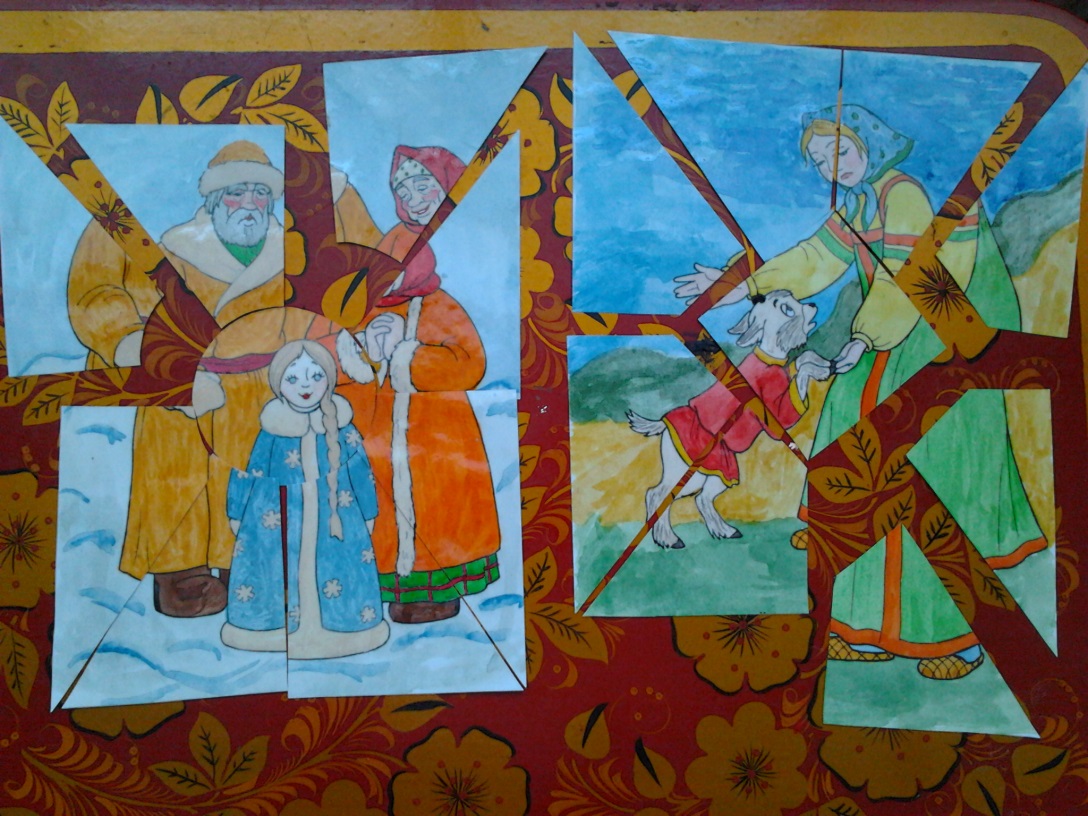 Предполагаемые ответы детей: (собирают картинку и говорят её название)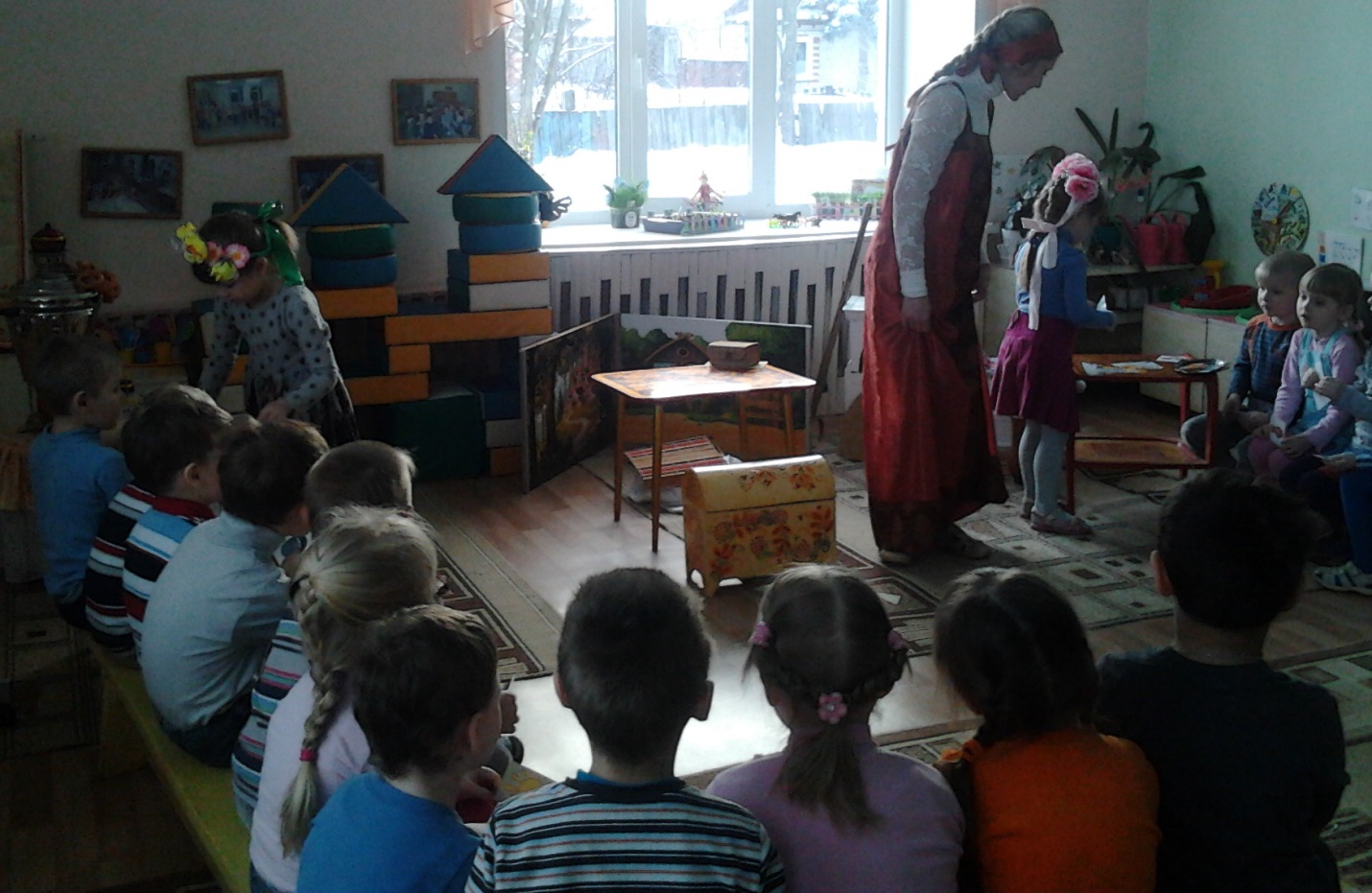 Тётушка-Забавушка:–– Слышите, как наш жаворонок поёт, видно и с этим заданием вы справились на отлично!А сейчас детвораЖдёт вас новая игра.Быстро за руки берисьИ в кружочек становись!Физкультминутка (2 раза)Баба сеяла горох,Прыг-скок, прыг-скок.Обвалился потолок.Прыг-скок, прыг-скок.Баба шла, шла, шлаПирожок нашла.Села, поела и дальше пошла.Баба встала на носок,А потом на пяткуСтала русского плясать,А потом вприсядку.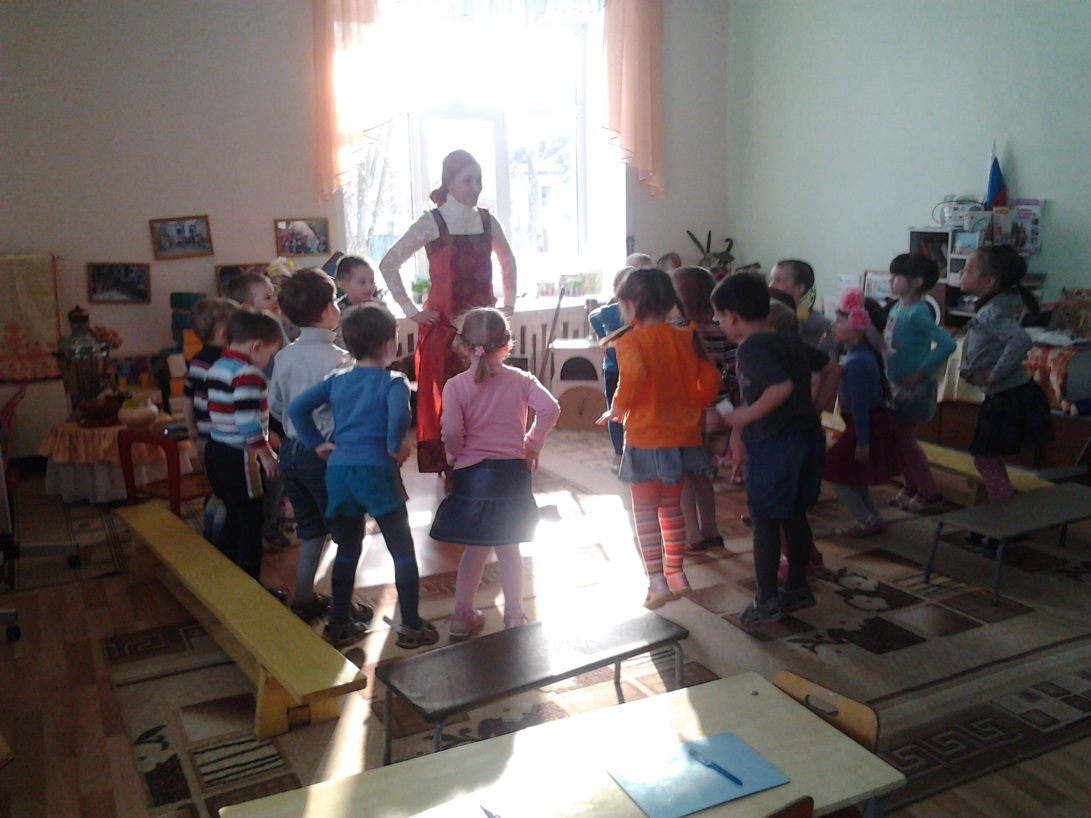 (выполнение движений по тексту под русскую народную музыку)–– Раз-два, вот и кончилась игра! Дружно за руки берись и на лавочки садись!–– Ребята посмотрите, что у меня ещё есть (показываю сито). Это сито непростое, оно тоже с игрой. И следующий наш конкурс называется загадки в решете.КОНКУРС «ЗАГАДКИ В РЕШЕТЕ».–– Вам необходимо описать картинку не называя предмет, который на ней изображён, а противоположная команда должна отгадать о чём идет речь. (в помощь детям даётся схема: из чего сделан предмет, как его используют).Предполагаемые ответы детей: (загадывают загадки о печи, самоваре, ухвате, венике)Тётушка-Забавушка:–– Какое сложное было задание, но и с ним вы справились, молодцы, правда жаворонок? (пение жаворонка)–– Ой, ребята, чуть не забыла, пока ждала вас, спрятала я в чугуне и в крынке две необычные картинки (достают картинки). Посмотрите, на этих картинках изображены схемы, по которым можно узнать известные всем скороговорки. (разгадывают и по очереди четко произносят их) 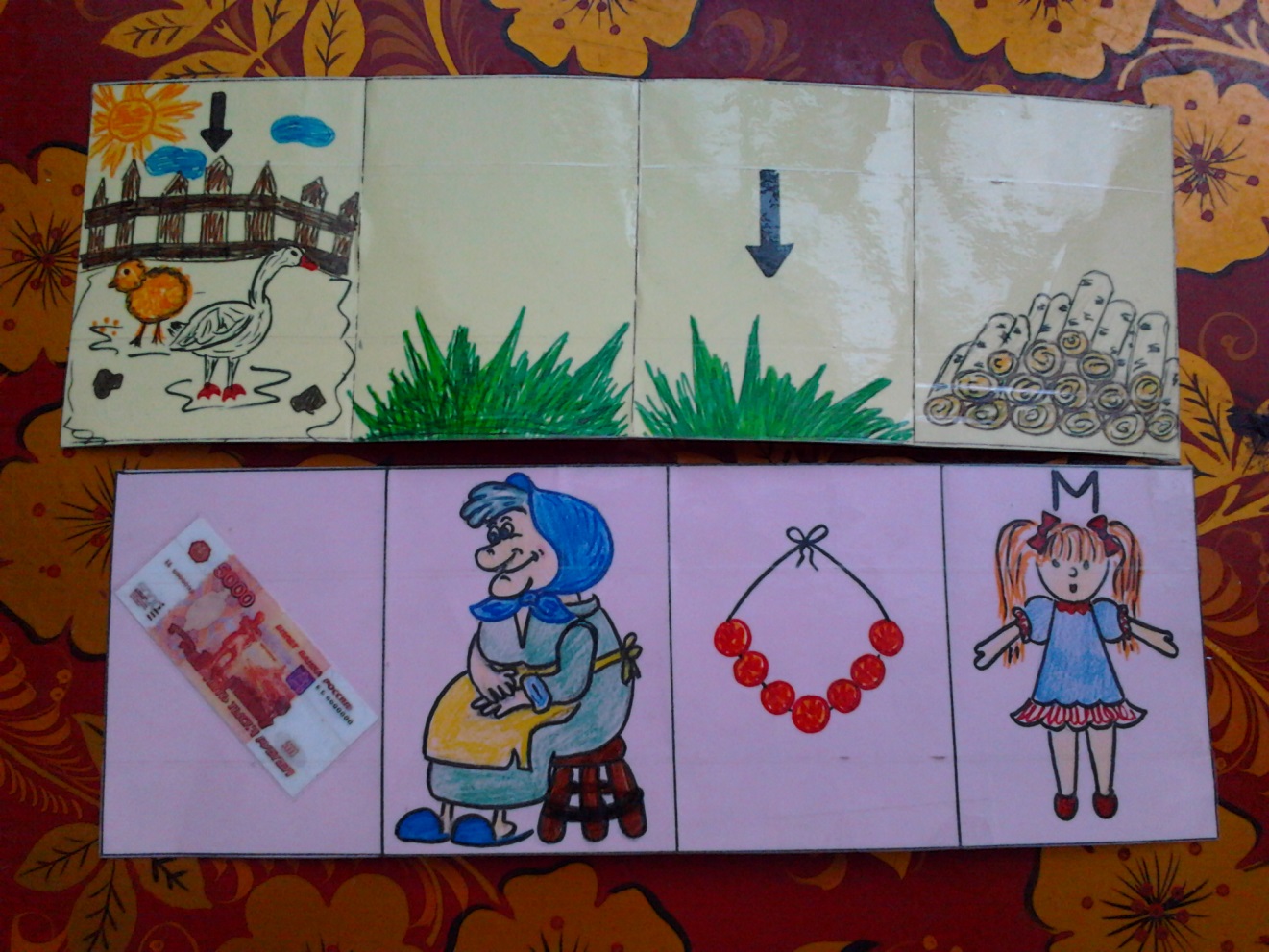 На дворе трава, на траве дрова.Купила бабуся бусы Марусе.Предполагаемые ответы детей: (произносят скороговорки)Тётушка-Забавушка:–– Молодцы, все постарались, удивили Тётушку-Забавушку, много вы знаете о быте русского народа, а теперь давайте подсчитаем наши баранки-картинки, кто же победил?! (считаем баранки). Победила дружба! Ребята, такое бывает, когда все друг другу помогают!–– Что-то нашего жаворонка совсем не слышно, загрустил он. Вас вон как много, вы все дружные, а он один. Как же ему можно помочь?Предполагаемые ответы детей: нарисовать, слепить, сшить …Тётушка-Забавушка:–– И мы ему в этом поможем, я вчера намесила много теста, и предлагаю вам сделать из него красивых жаворонков. (выбирают понравившийся цвет теста, выполняют работу, опираясь на схему)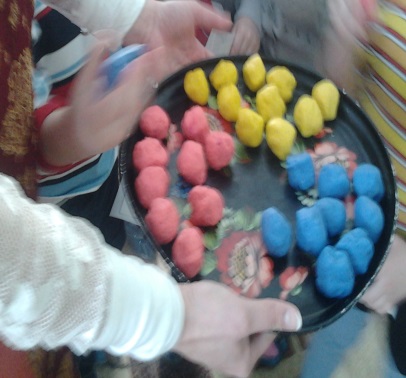 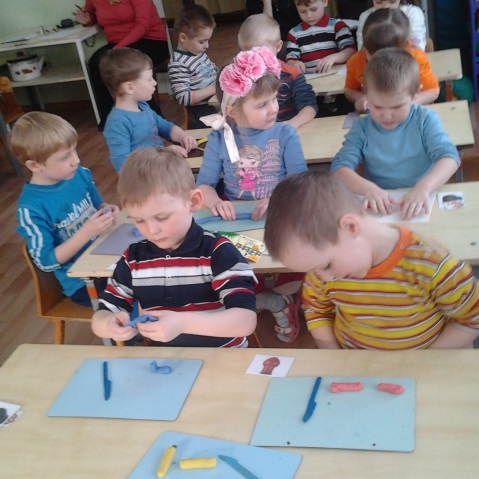 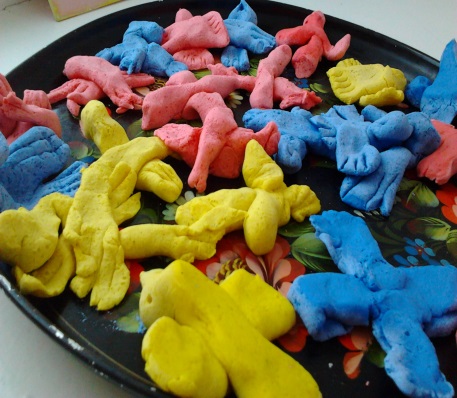 Тётушка-Забавушка: (работы на подносе ставим на окно сохнуть)–– Какие вы молодцы, послушайте как поёт от счастья наш жаворонок. (Пение жаворонка).–– Ребята, посмотрите, от наших знаний, дружбы и умений произошло чудо, пока мы работали с тестом наши баранки превратились в настоящие (награждение).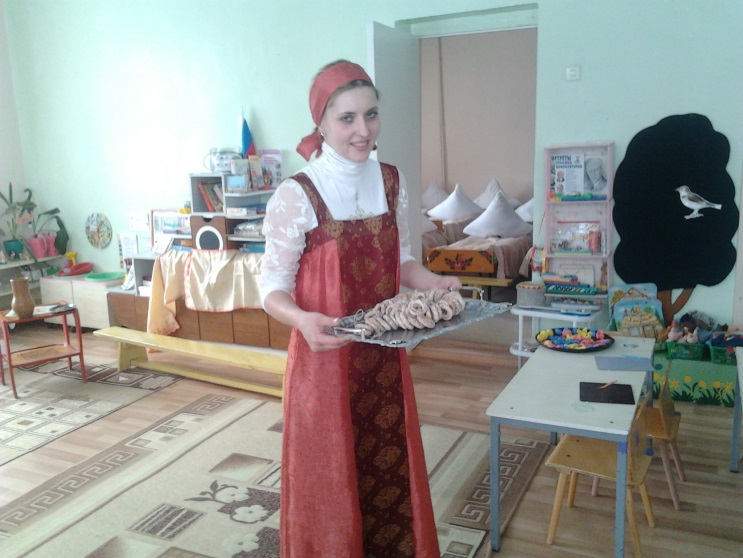 –– Что нового и интересного вы узнали у Тётушки-Забавушки?–– Чему научила вас тетушка Забавушка?Ой, вы гости дорогие, спасибо за внимание!Приходите снова к намРады мы всегда гостям!Пришло время расставанья,До свиданья!Список литературы.Детство: Примерная основная общеобразовательная программа дошкольного образования / Т.И.Бабаева, А.Г.Гогоберидзе, З.А.Михайлова и др. – СПб.: ООО «ИЗДАТЕЛЬСТВО «ДЕТСТВО-ПРЕСС», 2013. – 528 с.Знакомство детей с русским народным творчеством: Конспекты занятий и сценарии календарно-обрядовых праздников: Методическое пособие для педагогов дошкольных образовательных учреждений / Авт.-сост. Л.С. Куприна, Т.А. Бударина и др. – СПб: «Детство-Пресс», 2010.Истоки русской народной культуры в детском саду / Авт.-сост. И.Г.Гаврилова. – СПб.: ДЕТСТВО-ПРЕСС, 2010. – 160с.Приобщение детей к истокам русской народной культуры: Программа. Учебно-мет. пособие. 2-е изд. / Князева О.Л., Маханева М.Д. – СПб: «Детство-Пресс», 2010 г.http://www.ivalex.vistcom.ru/konsultac.htmhttp://dom-teremok.narod.ru/igri/igr.html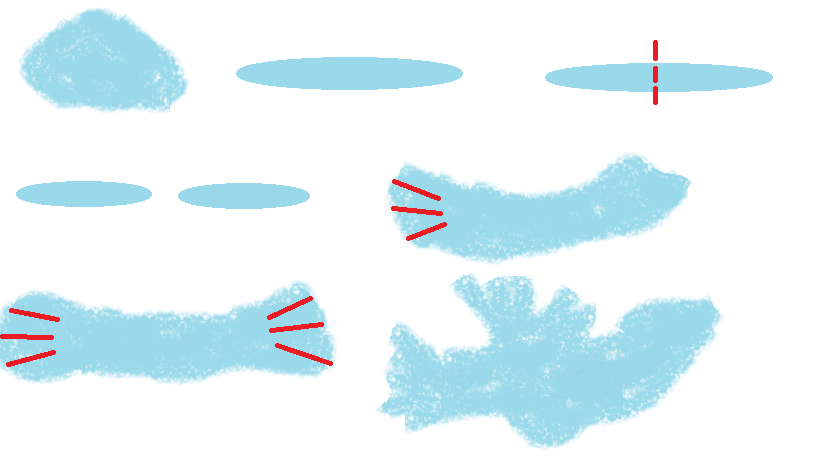 